ISTITUTO COMPRENSIVO STATALE “ALDO MORO”Scuola Infanzia, Primaria e S.S.1°Via R. Viviani n° 2 Maddaloni, CE – tel. 0823/ 435949 – fax 0823/ 402625 – C.F. 93086020612PEC: ceic8av00r@pec.istruzione.it e-mail:ceic8av00r@istruzione.it sito web: www.aldomoromaddaloni.edu.itMODULO DI AUTORIZZAZIONEI sottoscritti…………………………………………………e…	genitoridell'alunno/a	della classe	sez.	scuola Primaria,AUTORIZZANOil proprio figlio/a a partecipare all’Uscita didattica di mezza giornata alla Fattoria Didattica Apemax.DICHIARANOdi essere a conoscenza che il viaggio si effettuerà con bus granturismo riservato con partenza dalla sede scolastica il giorno 5 aprile 2023 , alle ore 8,15 e rientro alle ore 13,40 nel medesimo luogo.SI IMPEGNANOpertanto, a versare la quota di partecipazione, pari a € 20,00 secondo le modalità indicate nella Circolare dalla D.S. mediante circuito PAGOPA, entro il 21 marzo 2023 ed a consegnare la ricevuta del pagamento unitamentealla presente autorizzazione, a conferma della partecipazione.DICHIARANOdi esonerare la scuola e i docenti da qualsiasi responsabilità che non sia riconducibile al dovere di vigilanza a questi ultimi ascritto.Maddaloni, 	FIRMA DEI GENITORII. C. S. ALDO MORO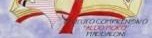 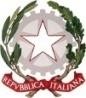 Ministerodell’Istruzione edel merito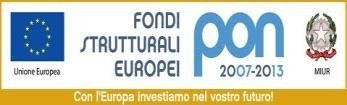 Unione Europea Fondi Strutturali 2014-2020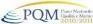 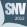 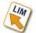 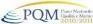 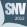 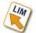 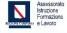 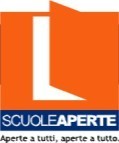 